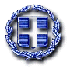 ΕΛΛΗΝΙΚΗ  ΔΗΜΟΚΡΑΤΙΑ                                            	 Άγιος Κήρυκος Ικαρίας:5/7/2021ΝΟΜΟΣ  ΣΑΜΟΥ				                             Αρ. Πρωτ.:4057ΔΗΜΟΣ  ΙΚΑΡΙΑΣ								Ταχ. Δ/νση: Άγιος Κήρυκος Ικαρία Τ.Κ. 83 300ΤΗΛ: 2275350400, 401, 409 Φαξ: 2275022215                                           θεμα:  Εορτασμός 109ης επετείου απελευθέρωσης της ΙΚΑΡΙΑΣ από τον οθωμανικό ζυγό   Την 17η Ιουλίου 2021 ο λαός της Ικαρίας γιορτάζει με λαμπρότητα και περηφάνια την 109η επέτειο της απελευθέρωσής της  από τον  οθωμανικό ζυγό.Σας προσκαλούμε στον φετινό εορτασμό της 17ης Ιουλίου και ορίζουμε της παρακάτω εκδηλώσεις στον  Άγιο Κήρυκο έδρα του  Δήμου Ικαρίας . Α) Γενικός σημαιοστολισμός σε όλο τον Δήμο από της όγδοης πρωινής ώρας της 15ης και μέχρι τη δύση του ήλιου της 17ης Ιουλίου 2021.Β) Φωταγώγηση όλων των δημοσίων και δημοτικών καταστημάτων, των καταστημάτων των Νομικών Προσώπων Δημοσίου Δικαίου και των Τραπεζών κατά της βραδινές ώρες της 15ης-16ης και 17ης  Ιουλίου 2021.ΣΑΒΒΑΤΟ 17 ΙΟΥΛΙΟΥ  2021 07: 30:   Χαρμόσυνες κωδωνοκρουσίες όλων των Εκκλησιών 08: 00:   Έπαρση της Σημαίας στην Πλατεία Αγίου Κηρύκου  από στρατιωτικό άγημα 11:00: Επίσημη δοξολογία στον Ιερό Ναό Αγίου Κηρύκου, χοροστατούντος του Σεβασμιοτάτου Μητροπολίτη Σάμου και Ικαρίας κ.κ. Ευσέβιου 11:30:  Επιμνημόσυνη δέηση στο Μνημείο Ηρώων στην πλατεία Αγίου Κηρύκου. Κατάθεση ΣτεφάνωνΤήρηση της λεπτού σιγής στη μνήμη των ενδόξων νεκρών.Εθνικός Ύμνος, Ικαριακός ΎμνοςΕκφώνηση του πανηγυρικού της ημέρας Ξενάγηση των επισήμων στο Ιστορικό-Λαογραφικό Μουσείο19:45: Υποστολή της Σημαίας  Τελετάρχης ορίζεται ο κ. Καλαμάρας Νικόλαος (Αντιδήμαρχος), ο οποίος καλείται να μεριμνήσει για τα της τελετής, της Επιμνημόσυνης δέησης και της κατάθεσης στεφάνου στο Ηρώο (παρουσία Φιλαρμονικής, μεγαφωνικής εγκατάστασης κ.λ.π.).  Η Ιερά Μητρόπολη Σάμου Ικαρίας και Φούρνων Κορσεών παρακαλείται, να μεριμνήσει για τα της Δοξολογίας και της Επιμνημόσυνης Δέησης.  Το Γ.Ε.Ν. παρακαλείται, να διαθέσει ένα πλοίο με άγημα για απόδοση τιμών και για την μεταφορά των επισήμων από την Σάμο στην Ικαρία και αντίστροφα.  Το Τ.Ε. Αγ. Κηρύκου παρακαλείται, να διαθέσει τιμητικά στρατιωτικά τμήματα της εκδηλώσεις.  Το Α.Τ. Αγ. Κηρύκου παρακαλείται, να μεριμνήσει για την τάξη των πεζών της χώρους της εκδήλωσης.Ο ΔΗΜΑΡΧΟΣ  ΙΚΑΡΙΑΣΝΙΚΟΛΑΟΣ  ΚΑΛΑΜΠΟΓΙΑΣ